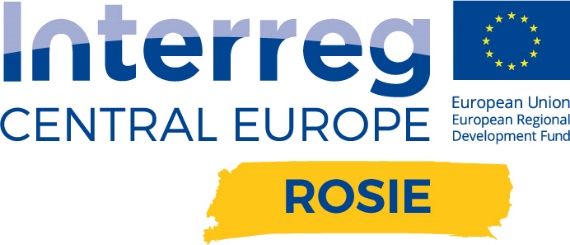 kWESTIONARIUSZ SAMOOCENY W ZAKRESIE oDOWIEDZIALNYCH iNNOWACJI(SELF ASSESSMENT TOOL on RI)NarzędzieWyniki oceny są przedstawione w formacie wykresu radarowego, który opisuje zakres możliwego systemu zarządzania Odpowiedzialnych Innowacji  dla konkretnej organizacji. Radar opisuje granice tematyczne, w ramach których przedsiębiorstwo powinno planować poprawę, tak aby praktyka obejmowała cały odpowiedni obszar Odpowiedzialnych Innowacji.Profil organizacji//przedsiębiorstwa1. Nazwa organizacji/przedsiębiorstwa: 2. Typ organizacji:MŚP do 10 pracownikówMŚP - 10-50 pracownikówMŚP - ponad 50 pracownikówinne firmyorganizacja wspierająca biznes/stowarzyszenia biznesoweadministracja publicznainstytucje naukowe/uniwersytety/szkoły wyższeagencje rozwoju/centra wsparcia innowacjiinne3. Branża: Rolnictwo i rybołóstwoHandel i turystykaBudownictwoPrzemysł (produkcyjny, spożywczy, górniczy i usługi komunalne)Usługi i inne4. Kraj: Polska5. Region: PL316. Czy uczestniczyłeś w bezpłatnym szkoleniu on-line dotyczącym Odpowiedzialnych Innowacji i pozyskałeś wiedzę w tym zakresie? Tak					NiePolityka prywatnościWprowadź swój adres e-mailProsimy o wprowadzenie adresu e-mail, abyś mógł pobrać wyniki Twojej oceny 
w późniejszym terminie.Twój adres e-mail będzie przechowywany przez CISE – Centro per l’Innovazione e lo Sviluppo Economico, corso della Repubblica n°5, Forli, Italy, jedynie w celu umożliwienia Ci dostępu do wyników Twojej oceny Odpowiedzialnych Innowacji. Twój e-mail nie zostanie przekazany stronom trzecim, ani też nie zostanie wykorzystany w innym celu niż udostępnienie informacji o wynikach oceny Odpowiedzialnych Innowacji do organizacji/przedsiębiosrstwa. Możesz zażądać usunięcia adresu e-mail z bazy danych wysyłając w tej sprawie wiadomość na adres rosie@ciseonweb.it.  Twój e-mail będzie przetwarzany zgodnie z Zarządzeniem UE 2016/679 Parlamentu Europejskiego i Rady z dnia 27 kwietnia 2016 r. w sprawie ochrony osób fizycznych w związku z przetwarzaniem danych osobowych i w sprawie swobodnego przepływu takich danych oraz uchylenia  Dyrektywy 95/46/EC  (Ogólne Rozporządzenie o Ochronie Danych).Cele RIWpływ innowacyjnych produktów/usług na zrównoważony i inkluzywny rozwój Jaki wpływ może mieć Twój innowacyjny produkt / usługa na realizację Celów Zrównoważonego Rozwoju Narodów Zjednoczonych … … Ubóstwo?0-------1-------2-------3-------4-------5-------6-------7-------8-------9… Zero Głodu?0-------1-------2-------3-------4-------5-------6-------7-------8-------9… Dobre zdrowie i jakość życia?   0-------1-------2-------3-------4-------5-------6-------7-------8-------9… Wysoka jakość edukacji?   0-------1-------2-------3-------4-------5-------6-------7-------8-------9   … Równość płci?   0-------1-------2-------3-------4-------5-------6-------7-------8-------9   … Czysta woda i warunki sanitarne?   0-------1-------2-------3-------4-------5-------6-------7-------8-------9… Czysta i dostępna energia?0-------1-------2-------3-------4-------5-------6-------7-------8-------9… Wzrost gospodarczy i godna praca?0-------1-------2-------3-------4-------5-------6-------7-------8-------9… Innowacyjność, przemysł, infrastruktura?0-------1-------2-------3-------4-------5-------6-------7-------8-------9   … Mniej nierówności?0-------1-------2-------3-------4-------5-------6-------7-------8-------9… Zrównoważone miasta i społeczności?0-------1-------2-------3-------4-------5-------6-------7-------8-------9… Odpowiedzialna konsumpcja i produkcja?     0-------1-------2-------3-------4-------5-------6-------7-------8-------9… Działania w dziedzinie klimatu?   0-------1-------2-------3-------4-------5-------6-------7-------8-------9   … Życie pod wodą?   0-------1-------2-------3-------4-------5-------6-------7-------8-------9   … Życie na lądzie?   0-------1-------2-------3-------4-------5-------6-------7-------8-------9… Pokój, sprawiedliwość i silne instytucje?0-------1-------2-------3-------4-------5-------6-------7-------8-------9… Partnerstwa na rzecz celów? 0-------1-------2-------3-------4-------5-------6-------7-------8-------9Czynniki napędzające Odpowiedzialne InnowacjeOdpowiedź procesu innowacji na wymiary RRI (Research Responsible Innovation)Czy kierując procesem innowacji, Twoja organizacja/przedsiębiorstwo… … rozważa kwestie etyczne?  0------------1------------2-----------3Na przykład:Zadajesz sobie pytanie, czy twój innowacyjny produkt / usługa / proces może mieć wpływ naZdrowie i bezpieczeństwo ludzi (np. Zdrowie osobiste, integralność cielesną, warunki w miejscu pracy, zapobieganie przestępczości, zapobieganie urazom, zapobieganie chorobom, ...)Dobrostan ludzi (np. jakość pracy, dobro, edukację, …)Prawa i swobody osób (np. wolność, autonomię, autentyzm, tożsamość, ochronę danych osobowych i prywatności, godność, …)Sprawiedliwość społeczną i równość (np. podział szans, uprawnień i zdolności, prawa obywatelskie i polityczne, zasoby gospodarcze, dochody, ryzyko i zagrożenia, wpływ na osoby w trudnej, niekorzystnej sytuacji i niedostatecznie reprezentowane: osoby, grupy lub społęczności, wpływ na grupy i społeczności w krajach o niskich i średnich dochodach, …)Dziedzictwo kulturowe (np. witryny, pomniki, artefakty, teksty, archiwa, pozostałości i informacje o przeszłości, …)Klimat (np. emisję CO2, elementy efektu cieplarnianego, szkodliwe odpady, …)Zasoby naturalne (np. wykorzystanie źródeł nieodnawialnych, siedliska przyrodnicze, bioróżnorodność roślin,…) Zdrowie i dobrostan zwierząt (np. różnorodność biologiczną, traktowanie zwierząt z szacunkiem, …)Zadajesz sobie pytanie, czy można zintegrować innowacyjny produkt / usługę / proces z:• Procesami opieki zdrowotnej• Sektorem wojskowym• Zarządzaniem wspólnym dobrem i korzystaniem z demokracjiZadajesz sobie pytanie, czy Twój innowacyjny produkt / usługa / proces jest narażony na:Nadmierne wykorzystywanie jego składników (np. materiałów biologicznych, chemicznych, radiologicznych, jądrowych lub materiałów wybuchowych lub też części, które mogą być wbudowane w produkty i stwarzają problemy natury etycznej)Nadużywanie jego funkcji (np. nielegalna inwigilacja przez instytucje rządowe i inne podmioty instytucjonalne w kontekstach niewojskowych)… rozważa kwestie równości płci?  0------------1------------2-----------3Na przykład:Upewniasz się, że: • Kobiety są częścią zespołów innowacyjnych• Kobiety są częścią rady zatwierdzającej innowacje• Kobiety są częścią paneli interesariuszy• Zapewniono równe wynagrodzenie Upewniasz się, że Twoja innowacja: • Nie pogłębia stereotypów• Nie wpływa negatywnie na równowagę między życiem zawodowym a prywatnym… zapewnia Otwarty Dostęp do Danych?  0------------1------------2-----------3Na przykład:Twoja organizacja:Współpracuje w zakresie publikacji naukowych / publikuje dane na temat swoich innowacjiWykorzystuje i udostępnia oprogramowanie typu open-sourceWykorzystuje i wydaje sprzęt open-source / uczestniczy w otwartych projektach… zapewnia zaangażowanie interesariuszy/użytkowników?  0------------1------------2-----------3Na przykład:Twoja organizacja/przedsiębiorstwo omawia lub współtworzy projekty innowacyjne z:• Innymi przedsiębiorstwami• Innowatorami przemysłowymi / transformatorami technologii / organizacjami granicznymi (border organisations)• Organami badawczymi• Nauczycielami• Panelami użytkowników końcowych• Organizacjami społeczeństwa obywatelskiego• politykami / władzami publicznymi… promuje edukację naukową?  0------------1------------2-----------3Na przykład:Twoja organizacja/przedsiębiorstwo:Oferuje miejsca pracy wymagające edukacji STEM (Science, Technology, Engineering, Mathematics - Nauka, technologia, inżynieria i matematyka) Posiada własny zespół badawczy i/lub personel zajmujący się rozwojem zasobów ludzkichZapewnia możliwości stażu w zakresie STEM … zapewnia zarządzanie innowacją?  0------------1------------2-----------3Na przykład:Twoja organizacja/przedsiębiorstwo:Wspiera wspólną odpowiedzialność za projektowanie i zarządzanie innowacjamiMonitoruje wyniki i  wpływ innowacji, a następnie korzysta z nichZapewnia co roku zasoby przeznaczone na innowacjePolityka prywatnościDane są zarządzane zgodnie z ogólnym rozporządzeniem o ochronie danych Unii Europejskiej (GDPR) i Polityką prywatności Lidera projektu ROSIE - CISE. W szczególności Twoje dane będą traktowane anonimowo i wykorzystane jedynie w celu publikowania statystyk. Ponadto nazwa Twojej firmy pojawi się w dokumentach wewnętrznych projektu Interreg Central ROSIE wyłącznie w celu potwierdzenia rezultatów związanych z zakresem tematycznym projektu. Twoje dane będą również wykorzystywane do informowania Cię o projekcie (opcjonalnie).Wyrażam zgodę na anonimowe przetwarzanie danych w celu statystyk dotyczących Odpowiedzialnych InnowacjiZgoda na przetwarzanie danych do celów statystycznych jest konieczna celem wygenerowania graficznego wykresu Twojej dojrzałości do zastosowania koncepcji Odpowiedzialnych Innowacji. Jeśli zgoda nie zostanie udzielona, proces oceny oraz sesja zostaną zakończone a wprowadzone dane zostaną usunięte. Wyrażam zgodę na otrzymywanie informacji o projekcie ROSIE za pośrednictwem poczty elektronicznej				…………………………………………………………………………….							podpisWprowadź swój adres e-mail………………………………………………………………………………………